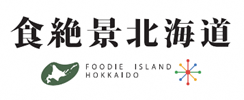 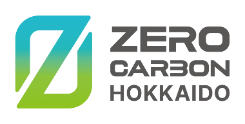 　現在北海道は、気候変動問題に長期的な視点で取組みを進めるため、2050年までに温暖化ガス排出量の実質ゼロを目指す「ゼロカーボン北海道」を推進中です。　北海道が全国に誇る「食」に携わる産業は、本道経済の活性化に大きな役割を果たしている反面、製造工程等の様々な場面でエネルギーを消費し、また、エネルギーの増大につながる食品廃棄にも関わることから、このゼロカーボン北海道の取組を促進するため、食に携わる方などを対象に、省エネ分野及び食品ロス削減分野に専門的な知識と豊富な経験を有する講師によるセミナーを開催しますので、是非ご参加ください。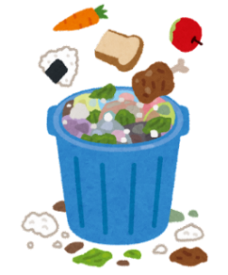 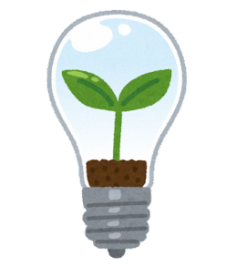 日　時　   ２月25日（金） 13:30～15:30方　法　　Ｚｏｏｍによるオンライン開催主　　催　一般社団法人北海道食品産業協議会（北海道「食品産業エネルギー利用効率向上支援事業」受託者）定　　員　先着８０名（参加登録締切日：2月21日（月））参加方法　①　ご参加にあたっては、事前登録が必要です。下記の参加登録用ＵＲＬをクリックすると登録フォームが表示されますので、必要事項を記入し「登録」ボタンを押してください。②　登録完了後、参加用ＵＲＬが自動配信されます。　　（万一配信されない場合は「お問合せ先」までご連絡ください。）③　当日は、自動配信メールに記載されたＵＲＬからご参加ください。　　なお、ご参加は開始の10分前（13:20）から可能です。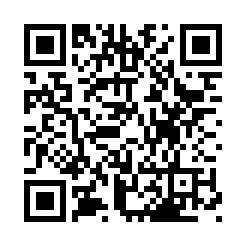 セミナーへの参加登録用ＵＲＬhttps://zoom.us/meeting/register/tJwtcu2hqT4iHdSXgSbx174ekcIpbafKrzQ0【お問合せ先】　　一般社団法人北海道食品産業協議会　　　　　　　　　　向平(ﾑｺｳﾋﾗ)、寺西   TEL: 011-241-6447　